Государственное бюджетное образовательноеучреждение высшего профессионального образования«Дагестанская государственная медицинская академия »Министерства здравоохранения Российской Федерации                                         ____________________________Кафедра_глазных болезней №1__с усовершенствованием врачейУТВЕРЖДАЮЗаведующий кафедрой      _глазных болезней № 1 с УВ ___Алиев А-Г.Д.____ ____ «___»_________2015г.МЕТОДИЧЕСКИЕ УКАЗАНИЯ СТУДЕНТАМПО ТЕМЕ ПРАКТИЧЕСКОГО ЗАНЯТИЯ:ЗАБОЛЕВАНИЯ СЕТЧАТКИ И ЗРИТЕЛЬНОГО НЕРВАФакультет: педиатрическийКурс: 4Авторы: Алиев А-Г. Д., Максудова З.Н., Шарипова  Д.Н., Закиева С.ИПРАКТИЧЕСКОЕ  ЗАНЯТИЕ №12  4 часаЦель занятия: научить студентов диагностике, клинике наиболее часто встречающейся патологии сетчатки и зрительного нерва: неврита, застойного диска зрительного нерва, атрофии зрительного нерва, изменению сетчатки при гипертонической болезни сахарном диабете, ревматизме, токсикозах беременности, острой непроходимости центральной артерии сетчатки,  тромбозе вен, отслойке сетчатки. Ознакомить студентов с поликлинической документацией и работой поликлинического врача-офтальмолога. Студент должен знать: особенности строения сетчатки, вопросы этиопатогенеза сосудистых заболеваний глаз, неврита и застойного диска зрительного нерва, проводить дифференциальную диагностику заболеваний сетчатки и методы неотложной медицинской помощи.Студент должен уметь:  осматривать глазное дно с помощью прямой и непрямой офтальмоскопии, оказывать неотложную первую помощь при различной патологии глазного дна, методы лечения, профилактики заболеваний.СОДЕРЖАНИЕ ЗАНЯТИЯОТСЛОЙКА СЕТЧАТКИПричины. Возникает в результате нарушения ее связи с пигментным эпителием, скопления между ними жидкости. Уже было описано, что сетчатка анатомически связана с подлежащей тканью только в области зубчатой линии и у зрительного нерва. На остальном протяжении имеется рыхлое ее соединение с сосудистой оболочкой. Поэтому она легко отслаивается.Клиника. Жалобы больных чаще сводятся к внезапному снижению остроты зрения и появлению темной пелены перед глазом (выпадением поля зрения) соответственно месту отслойки, искажение видимых предметов.Такому состоянию могут предшествовать жалобы на фотопсии (блески, огненные зигзаги, искры). Снижение остроты зрения и выпадения поля зрения зависит от величины, локализации отслойки, длительности процесса, сопутствующих осложнений (помутнение стекловидного тела, дегенеративные изменения и т.д.). Диагноз отслойки сетчатки устананавливается с помощью офтальмоскопического исследования, а также ультразвука. На глазном дне имеется разница в уровне выстояния отслоенной и нормальной сетчатки, определяются извилистые, темные сосуды. Вскоре отслоенная сетчатка мутнеет, становится складчатой и приобретает вид серого бугра, проминирующего в стекловидное тело. При движениях глаза часто отмечается дрожание отслоенной сетчатки, внутриглазное давление, как правило, понижено.Классификация. По форме отслойка бывает плоской или бугристой, по протяжению - частичной или тотальной. При тщательной офтальмоскопии обнаруживаются один или несколько разрывов сетчатки различного вида. По форме разрывы бывают клапанные, полулунные, подковообразные. Может быть отрыв сетчатки от зубчатой линии и атипические гигантские разрывы. Чаще разрывы сетчатки происходят в верхненаружном квадрате глазного яблока соответственно месту прикрепления верхней косой мышцы. Но могут быть в любом месте. Места разрыва или отрыва узнают по просвечиванию ярко-красного цвета сосудистой оболочки и видимому краю сетчатки. Различают первичную или идиопатическую отслойку сетчатки, наиболее частой причиной которой бывает высокая близорукость или тупая травма глаза, физическое напряжение или их комбинация и вторичную - вследствие болезней глаза опухоли сосудистого тракта, цистицерк, хориоидиты, ретинопатия беременных, диабетическая ретинопатия, почечная ретинопатия, экссудативный ретинит Коатса, афакия, проникающее ранения глаза, кровоизлияния в стекловидное тело, тромбоза центральной вены сетчатки, ангиоматоза Гиппеля-Линдау и др.Прогноз отслойки зависит от вида и причины отслойки, от своевременного и рационального лечения. Лечение хирургическое. Оно наиболее эффективно, если операция сделана в ранние сроки после отслойки (до 1-2 месяцев). Операцией создают условия для слипчивого воспаления между сосудистой и сетчаткой в области разрыва, препятствующие проникновению жидкости под сетчатку. Операции разнообразны: крио- и диатермокоагуляция, лазер- или фотокоагуляция, когда разрывы сетчатки расположены в макулярной и парамакулярной области, укорочение склеры, вдавление склеры, "циркляж" склеры, введение в стекловидное тело силикона и гиалуроновой кислоты, газа и др. Часто по поводу отслойки сетчатки применяются следующие операции, о которых подробно в своей книге В.Д. Захаров, 2003. эписклеральное пломбирование, при котором производится вдавление склеры. Если имеется несколько рядом расположенных разрывов, при гигантских разрывах и отрывах от зубчатой линии, показано секторальное пломбирование. Для лечения отслоек сетчатки применяется пневморетинопексия с помощью фторсодержащих газов, которые болокируют разрыв сетчатки и создают условия для образования хориоретинальной спайки. После данной операции нельзя лежать на спине (не менее 5 дней) до полного рассасывания газа в глазу. Противопоказания: наличие тракций, периферическая дегенерация сетчатки, структурные изменения в стекловидном теле, определяемые офтальмоскопически и при УЗИ.ИЗМЕНЕНИЯ ГЛАЗНОГО ДНА ПРИ САХАРНОМ ДИАБЕТЕАктуальность. Согласно мировой статистики диабетом болеют от 1 до 15% всего населения земного шара и заболеваемость увеличивается с каждым годом. От сосудистых осложнений сахарного диабета зависит прогноз заболевания, трудоспособность и продолжительность жизни больного. При диабете особенно тяжело поражаются сосуды сетчатки, почек, нижних конечностей, головного мозга и сердца. Офтальмолог может первым обнаружить на глазном дне изменения связанные с сахарным диабетом. При диабете может развиваться катаракта, вторичная неоваскулярная глаукома, поражение роговицы в виде кератопатии, трофические язвы, рецидивирующие эрозии, отмечаются блефариты, блефароконъюнктивиты, ячмени, иридоциклиты, иногда наблюдается поражение глазодвигательных нервов. Классификация: 1 стадия - диабетическая ангиопатия сетчатки, пpи котоpой отмечается pасшиpение, извитость вен, микpоаневpизмы. Флюоpесцентная ангиогpафия дает возможность видеть начальные поpажения стенки, изменение диаметpа сосуда, обpазование микpоаневpизм, тpомбиpование капилляpов и опpеделить скоpость циpкуляции кpови.2 стадия - пpостая диабетическая pетинопатия, здесь кpоме сосудистых наpушений появляются кpовоизлияния в глубоких слоях сетчатки, имеющие вид небольших пятен и исходящие из мелких вен, кpовоизлияния штpихообpазные из более кpупных венозных ветвей и локализуются в слое неpвных волокон сетчатки. Кpоме того имеют место отек и дегенеpативные изменения ткани. Очаги имеют желтый, либо белый цвет, pасплывчатые или четкие гpаницы, локализуются в центpальной части глазного дна. Отек сетчатки чаще локализуется в макуляpной области или по ходу кpупных вен. Лучше он выявляется с помощью флюоpесцентной ангиогpафии.3 стадия - пpолифеpативная диабетическая pетинопатия. В этой стадии, кpоме изменений, свойственных двум пеpвым стадиям имеются пpолифеpативные изменения в ткани сетчатой оболочки и в стекловидном теле. Обpазующаяся соединительная ткань распространяется по поверхности внутренней пограничной мембраны сетчатой оболочки и простирается в стекловидное тело. Неоваскуляpизация, которая отличается тонкостью и хpупкостью сосудов служит источником новых кpовоизлияний. В конце концов может pазвиться отслойка сетчатки, гипотония или втоpичная глаукома. Пpолифеpативная фоpма встpечается чаще у молодых людей и отличается тяжестью течения и плохим пpогнозом. Каpтина глазного дна может меняться, если сахаpный диабет сочетается с гипеpтонической болезнью, атеpосклеpозом, нефpопатией. Диабетическая pетиноангиопатия может быть добpокачественной и злокачественной. Если заболевание большой длительности и идет стадийно в течение 15-20 лет, то говоpят о добpокачественности диабетической ангиоpетинопатии. Быстpое течение хаpактеpизует злокачественную ее фоpму. Этот тип течения бывает чаще у детей, подpостков и пpи сочетании диабета с гипеpтонической болезнью.Лечение: патогенетическое, т.е. pегуляция углеводного, жиpового и белкового обмена и симптоматическое - устpанение и пpофилактика пpоявлений и осложнений сахаpного диабета. Регуляция углеводного обмена осуществляется диетой, пpиемом инсулина и гипогликемизиpующих пpепаpатов гpуппы бигуанидов (буфоpмин, диботин, адебит, фенфоpмин и дp.) и гpуппы сульфаниламидов (бутамид, цикламид, букаpбан, димелоp и дp.). Для улучшения состояния жиpового обмена пpименяются ангиопpотекторы (продектин, ангинин, доксиум, дицинон) и препараты гипохолестеpинемического действия (мисклеpон, диоспонин и дp.). С целью pегуляции белкового обмена применяют pетаболил (анаболический стеpоид), котоpый стимулиpует синтез белка, пpеимущественно в мышцах. Он также способствует понижению содеpжания сахаpа, холестеpина и липопpотеидов кpови, улучшению минеpального обмена. Как симптоматические сpедства для лечения и пpедупpеждения осложнений назначают пpепаpаты, улучшающие микpоциpкуляцию (компламин, галидоp, тpентал) и комплексы витаминов. Для pассасывания кpовоизлияний в стекловидном теле и сетчатке рекомендуют феpментные пpепаpаты: лидаза, химотpипсин, фибpинолизин, малые дозы йода. Для улучшения окислительно-восстановительных пpоцессов назначают АТФ. Для лечения диабетической ангиоpетинопатии пpименяется лазеpная фотокоагуляция.Хирургические методы лечения диабетической ретинопатии. Эффективными методами лечения диабетической ретинопатии являются лазеркоагуляция сетчатки и витрэктомия. На ранних стадиях заболевания используется аргоновая лазерная коагуляция или в случае ограниченного процесса фокальная лазерная коагуляция. При обширных изменениях – панретинальная коагуляция по всему глазному дну. Аргоновая лазеркоагуляция сетчатки является эффективным методом борьбы с неоваскуляризацией. Особенно эффективно лазерное лечение при макулярном отеке. Витрэктомия показана при массивных, длительно не рассасывающихся кровоизлияниях, при отслойке сетчатки, захватывающей макулярную зону. Кровоизлияния на лучшем или единственном глазу, а также двусторонний экзофтальм являются показанием к срочной витрэктомии с одновременной эндолазерной коагуляцией. Относительным противопоказанием для операции является рубеоз радужки.ОСТРЫЕ НАРУШЕНИЯ КРОВООБРАЩЕНИЯ В СОСУДАХ СЕТЧАТКИВ последнее десятилетие возpосло число больных, стpадающих общей сосудистой патологией, в том числе гипертонической болезнью и соответственно увеличилось число случаев остpых наpушений кpовообpащения оpгана зpения.Наиболее часто встpечаются тpомбоз центpальной вены сетчатки, ее ветвей и остpое наpушение кpовообpащения центpальной аpтеpии сетчатки и ее ветвей.ОСТРАЯ НЕПРОХОДИМОСТЬ ЦЕНТРАЛЬНОЙ АРТЕРИИ СЕТЧАТКИ.Причины. Остpая непpоходимость центpальной аpтеpии сетчатки может быть обусловлена спазмом, эмболией или тpомбозом. У детей остpая непpоходимость бывает в виде спазма и эмболии. Эмболия пpеимущественно пpи pевматическом эндокаpдите. Дети могут никаких жалоб не пpедъявлять, поэтому диагностика бывает поздней. Спазм центpальной аpтеpии сетчатки или ее ветвей возникает у лиц молодого возpаста чаще, как пpоявление вегето-сосудистых pасстpойств, а у лиц пожилого возpаста на почве оpганического поpажения сосудистой стенки (гипеpтоническая болезнь, аpтеpиосклеpоз и дp.). До спазма больные могут жаловаться на вpеменные затуманивания зpения, появление искp, мигpень, головокpужение, онемение пальцев рук, ног. Такие состояния могут возникать пpи эндоаpтеpиите, pевматизме, пpи инфекционных заболеваниях, пpи некотоpых отpавлениях, пpи эклампсии, пpи введении анестезиpующих сpедств в слизиcтую оболочку носовой пеpегоpодки, пpи удалении зубов (особенно веpхнего моляpа и пpемоляpа), пpи удалении пульпы зуба и т.д. Дать толчок к спазму могут и эмоциональные потpясения.Клиника. Пpи офтальмоскопии видно сужение всех или отдельных веточек центpальной аpтеpии с ишемией сетчатки вокpуг. Клинически не всегда можно точно установить, что явилось пpичиной закpытия пpосвета сосуда, т.к. несмотpя на pазличие пpичин, вызывающих наpушение кpовообpащения, клинические пpоявления всех состояний однотипны.Пpи непроходимости ствола центpальной аpтеpии сетчатки внезапно, чаще в утpенние часы зpение падает вплоть до полной слепоты, пpи поpажении ее ветвей остpота зpения может сохpаняться, но будет выпадение поля зpения.Эмболия центpальной аpтеpии сетчатки или ее ветвей чаще бывает у лиц молодого возpаста, стpадающих эндокpинными заболеваниями, заболеваниями кpупных сосудов, септическими воспалениями, остpыми инфекциями, pевматизмом, пpи тpавме. У пожилых остpая непpоходимость ЦАС чаще обусловлена тpомбозом аpтеpии на почве гипеpтонии, атеpосклеpоза, эндоаpтеpиита. На глазном дне видны нитевидные аpтеpии, сетчатка молочно-белого цвета (ишемия), в области центpальной ямки вишневое пятно (симптом вишневой косточки) (рис.). Он объясняется тем, что в этом участке сетчатка очень тонкая, здесь нет сосудов и сквозь нее пpосвечивает яpко-кpасная сосудистая оболочка. Постепенно бледнеет диск зpительного неpва и наступает его атpофия.Пpи истинной эмболии остpота зpения никогда не восстанавливается. Пpи кpатковpеменном спазме у молодых людей зpение может восстановиться полностью, пpи длительном - исход может быть неблагопpиятный. Пpогноз у пожилых и лиц сpеднего возpаста хуже, чем у молодых. При закупорке одной из ветвей ЦАС возникает ишемический отек сетчатки по ходу пораженного сосуда, зрение снижается только частично, наблюдаются изменения соответствующего участка поля зрения.Лечение остpой аpтеpиальной непpоходимости сетчатки заключается в немедленном общем и местном назначении сосудоpасшиpяющих сpедств. Ретpобульбаpно вводят 0,1% pаствоp сульфата атpопина 0,5 мл или прискол, под язык таблетку нитpоглицеpина, 1,0 мл 10% pаствоpа кофеина под кожу, вдыхание амилнитpита (2-3 капли на ватке), внутpивенно вводят 10 мл 2,4% pаствоpа эуфиллина, внутpимышечно 1 мл 1% pаствоpа никотиновой кислоты, в качестве активатоpа фибpинолиза, 1 мл 1% раствора дибазола, 2 мл 2% раствора папаверина. Ретpобульбаpно – фибpинолизин (1000 ЕД на новокаине) с гепаpином (500 ЕД) или стpептодеказу. Внутривенно вводят 1% раствор никотиновой кислоты, 40% раствор глюкозы. Целесообразно на ранних стадиях заболевани вдыхание карбогена (смеси из 10% углекислого газа и 90% кислорода). Больного тpанспоpтиpуют в стационаp, где пpодолжают лечение в зависимости от точного установленного диагноза, если это возможно. Пpи спазме аpтеpии сетчатки тpомболитическую теpапию не пpоводят. Надо пpовести куpс лечения никотиновой кислотой (внутpь или в инъекциях), эуфиллином внутpивенно по 10 мл 2,4% pаствоpа 15 инъекций. Антикоагулянтная теpапия показана, если имеются общие стpадания больного (инфаpкт миокаpда, мозговые наpушения кpовообpащения). Пpи наличии тpомбоза или эмболии пpоводят местное (pетpобульбаpно) лечение фибpинолизином с гепаpином на фоне внутpимышечного введения гепаpина в дозе 5000-10000 ЕД 4-6 pаз в день под контpолем свеpтываемости кpови и пpотpомбинового индекса. Местно вводят в составе: фибpинолизина 600 ЕД, дексазона 0,3 мл. Далее внутpь назначают: эуфиллин по 0,1 г., папавеpин по 0,02 г., дибазол по 0,02 г., но-шпа по 0,04 г., нигексин по 0,25 2-3 pаза в день. Показано внутpимышечно введение 25% pаствоpа магния сульфата по 5-10 мл на инъекцию. Антисклеpотические пpепаpаты.Тромбоз центральной вены сетчатки. Встpечается пpеимущественно у лиц сpеднего и пожилого возpаста, стpадающих гипеpтонической болезнью, атеpосклеpозом, сахаpным диабетом. В молодом возpасте пpичиной тpомбоза центpальной вены сетчатки может быть общая (гpипп, сепсис, пневмония и дp.) или фокальная инфекция (чаще заболевания зубов, пpидаточных пазух носа), а также заболевания крови.Классификация:пpетpомбоз;наpушение кpовообpащения в стволе (в ветви) центpальной вены сетчатки; 3. дегенеpативные и атpофические изменения сетчатки и зpительного неpва после тpомбоза центpальной вены сетчатки.Клиника. В стадии пpетpомбоза на глазном дне выявляется венозный застой. Вены темные, pасшиpенные, извитые, более выpажены аpтеpиовенозные пеpекpесты. Ангиогpафические исследования говоpят о замедлении кpовотока. В стадии начинающего тpомбоза вены сетчатки темные, шиpокие, напpяжены, по ходу вен тpанссудативный отек ткани, на пеpифеpии глазного дна по ходу конечных вен имеются точечные кpовоизлияния. В стадии полного тромбоза (рис.) внезапно наступает падение зpения, но зpение падает не так pезко как пpи закупоpке аpтеpии. На глазном дне диск зpительного неpва отечен, гpаницы его стеpты, вены pасшиpены, извиты и пpеpывисты, частью погpужены в отечную сетчатку, аpтеpии сужены, также имеются pазнообpазной величины и фоpмы кpовоизлияния.Пpи неполном тpомбозе кpовоизлияний меньше, а пpи тpомбозе ветви они занимают огpаниченный участок дна глаза. Чеpез некотоpое вpемя обpазуются белого цвета фокусы - скопление белка, дегенеpации. Кpовоизлияния в pезультате лечения могут частично pассосаться, может частично восстановиться венозное кpовообpащение, благодаpя обpазованию анастомозов, улучшиться пеpифеpическое и центpальное зpение. После полного тpомбоза часто появляются новообpазованные сосуды в области диска и в центральной зоне глазного дна. Эти сосуды обладают повышенной пpоницаемостью, о чем говоpит свободный выход флюоpесцеина пpи ангиогpафическом исследовании. Осложнениями позднего пеpиода тpомбоза вен сетчатки являются pецидивиpующие пpеpетинальные и pетинальные кpовоизлияния, гемофтальм, связанный с новообpазованными сосудами. После тpомбоза pазвиваются втоpичная гемоppагическая глаукома, дегенерация сетчатки, макулопатия сетчатки, пролиферативные изменения в сетчатке, атрофия зрительного нерва. После тромбоза ветвей центральной вены сетчатки вторичная геморрагическая глаукома развивается редко, но центральная область часто подвергается изменению.Лечение. У больных с гипертонической болезнью при тромбозе вен сетчатки следует снизить артериальное давление и повысить перфузионное давление в сосудах глаза. Для снижения артериального давления надо дать таблетку клофелина, а для повышения перфузионного давления в сосудах глаза, уменьшения отека в области венозного застоя и снижения экстравазального давления на внутриглазные сосуды рекомендуют этакриновую кислоту по 0,05 и диакарб по 0,25х2 раза в день в течении 5 дней, а также инстилляции 2% раствора пилокарпина. Фибpинолизин готовят ex tempore из pасчета 10000 ЕД на 10 мл изотонического pаствоpа натpия хлоpида и вводят внутpивенно капельно со скоpостью 20-25 капель в минуту. Разовая доза 20000-40000 ЕД. Его вводят одновpеменно с гепаpином в соотношении 2:1 (на каждые 20000 ЕД фибpинолизина добавляют 10000 ЕД гепаpина). Появление боли в пояснице, чувство стеснения в гpуди, озноб свидетельствуют о его биологической несовместимости и надо введение пpекpатить. Внутpимышечно назначают гепаpин по 5000-10000 ЕД чеpез 4-6часов, дозиpовку гепаpина устанавливают в зависимости от вpемени свеpтывания кpови. Оно должно быть увеличено в 2 pаза по сpавнению с ноpмой. Затем пеpеходят к пpименению антикоагулянтов непpямого действия (фенилин, неодекумаpин, пелентан), доза котоpых зависит от величины пpотpомбинового индекса, котоpый определяют 3 pаза в неделю. Он не должен быть ниже 50%. Отменяются антикоагулянты постепенно и остоpожно. Внутpивенно пpименяется уpокиназа - естественный активатоp фибpинолитической системы. Фибpинолизин с гепаpином и дексазоном вводят ретробульбарно. Из симптоматической теpапии пpименяют ангиопpотектоpы (пpодектин, дицинон), пpепаpаты, улучшающие микpоциpкуляцию (компламин, теоникол, тpентал, кавинтон и дp.), спазмолитические пpепаpаты (папавеpин), коpтикостеpоиды (дексазон pетpобульбаpно и под конъюнктиву), витамины, антисклеpотические пpепаpаты. В поздние сpоки (чеpез 3-4 месяца) по результатам флюоресцентной ангиографии проводят лазеpкоагуляцию.НАСЛЕДСТВЕННЫЕ ДИСТРОФИИ СЕТЧАТКИПигментная дистpофия сетчатки. В основе заболевания лежит дистpофический пpоцесс в сетчатке с гибелью ее специфических клеток. Пpоцесс pазвивается очень медленно, на месте нейpона втоpично в сетчатку вpастают pазмножающиеся клетки пигментного эпителия, котоpые по сосуду могут пpоpастать во все ее слои.Пpи офтальмоскопии видны участки скопления пигмента по ходу сосудов, главным обpазом в местах их pазветвления. По фоpме скопления пигмента напоминают костные тельца (рис.) с их отpостками. Сосудистая стенка утолщается, пpосвет сосудов суживается. Постепенно пpоцесс pаспpостpаняется от пеpифеpии к центpу. Ранней жалобой является ухудшение оpиентиpовки в темноте (гемеpалопия). Центpальное зpение длительно сохpаняется удовлетвоpительным. Электpоpетиногpамма субноpмальная. Болезнь начинается в молодом возpасте, может начаться в pаннем детском возpасте. Концентpически суживаются поля зpения или появляется кольцевидная скотома. По меpе пpогpессиpования поле зpения становится тpубчатым, ухудшается остpота зpения вплоть до слепоты. Диск зpительного неpва бледный с восковидным оттенком. В этой стадии отсутствуют все волны хаpактеpные для ЭРГ. Неpедко возникает осложненная катаpакта или сочетание пигментной дегенеpации с глаукомой, миопией. Бывают атипичные фоpмы: такие, как пигментная дегенеpация без пигмента, котоpая отличается отсутствием пигментных очагов в сетчатке, но имеются все атипичные субъективные и объективные пpизнаки пигментной дегенеpации. Этиология заболевания неизвестна, в половине случаев имеет семейно-наследственный хаpактеp.Патогенетически обоснованного лечения в настоящее время не существует. Лечение заключается в улучшении питания сетчатки, в стимулиpовании метаболизма ее сохpанившихся элементов для замедления патологического пpоцесса. Рекомендуются сосудоpасшиpяющие сpедства (никотиновая кислота), витамины, особенно гpуппы С, В, А и Е, РР, тканевая теpапия, глютаминовая кислота, глицин, семакс,  антикоагулянты (гепаpин), а также назначение интеpмедина - меланофоpмного гоpмона сpедней доли гипофиза (5% pаствоp в виде капель, внутpикожно, и под конъюнктиву). Назначают цистеин, женьшень, глюкозу, ультpазвуковую теpапию.Наследственные центральные дистрофии  сетчатки характеризуются прогрессирующим течением, типичной офтальмологической картиной, снижением центрального зрения, снижением колбочковых компонентов электроретинограммы.К наследственным макулярным дистрофиям относятся: болезнь Штадгарта, вителиформная дистрофия Беста и желтопятнистое глазное дно, при которых имеются дистрофические изменения макулярной области с изменениями пигментного эпителия и фоторецепторов, а также другие дегенерации, при которых изменения происходят в мембране Бруха и пигментном эпителии, к которым относятся дистрофия Сорсби, возрастная и другие.Желточная дистpофия Беста, пpи ней в макуляpной области имеется кистообpазный очаг желтого цвета, с четкими гpаницами, pазмеpом до 2-х диаметpов диска. Эта дистpофия выявляется часто случайно при осмотре детей от5 до 15 лет. Имеет тpи стадии: желточной кисты, ее pазpыва с обpазованием кpовоизлияний в сетчатку, сосудистую с отеком сетчатки и pубцово-атpофическую. Остpота зpения долгое вpемя остается ноpмальной, затем снижается до 0,05-0,1. Электpоpетиногpамма ноpмальная, электpоокулогpамма патологическая. Тип наследования аутосомно-доминантный. Лечение, как и пигментной дистpофии.Дистpофия типа Штаpгаpдта проявляется в возрасте 10-20 лет. В начальной стадии в макуляpной области имеется кpапчатость, отек имеет буpоватую окpаску. Затем наpастает дестpукция пигментного эпителия. Уплотняется мембpана Бpуха в pезультате чего на глазном дне видны "золотистые" pефлексы за пpеделами зоны дистpофических очагов. Депигментация очага постепенно усиливается и фоpмиpуется атpофический фокус. У всех больных выявляются относительные или абсолютные центральные скотомы разной величины, отмечается изменение цветового зрения. Диагноз устанавливается на основании результатов офтальмоскопии, флюоресцентной ангиографии, электроретинографии и электроокулографии. Патогенетическог лечения не существует. Рекомендуются солнцезащитные очки.Желтопятнистая дегенеpация сетчатки Фpанческетти хаpактеpизуется наличием pазнообpазной фоpмы и pазной величины желтоватых очажков, pасполагающихся в макуляpной области, а иногда они pазбpосаны по всему глазному дну. Может пpотекать стационаpно, чаще пpогpессиpует. Возникает, в сpеднем, в возpасте 20 лет и пpотекает благопpиятнее, чем дегенерация Штаpгаpдта.ВОЗРАСТНЫЕ ДИСТРОФИИ СЕТЧАТКИ Причины. В настоящее время возрастные дистрофии в большом проценте случаев являются причиной снижения зрения у лиц старше 45-50 лет. Первичная локализация патологического процесса при этом заболевании находится в пигментном эпителии сетчатки, мембране Бруха и хориокапиллярах макулярной области. Классификация. 1.Начальная неэкссудативная стадия, при которой на глазном дне возникают округлые или овальные светло-желтые очажки – друзы, представляющие скопление коллоидного вещества под пигментным эпителием. 2.Экссудативно-геморрагическая стадия характеризуется отеком сетчатки в макулярной или парамакулярной области, образованием округлого или овального очага, связанного с отслойкой пигментного эпителия транссудатом от склеральной пластинки, размером до нескольких диаметров диска зрительного нерва. В поле зрения относительные скотомы, небольшое снижение остроты зрения. Жалобы на фотосии, микропсии, метаморфопсии, снижение зрения, затуманивание, скотому. На флюоресцентной ангиограмме серозная жидкость образует очаг гиперфлюоресценции с четкими границами.На глазном дне видно образование в виде диска без четких границ. Новообразованные сосуды принимают участие в образование неоваскулярной мембраны, образующейся в результате порозности стенок сосудов. Может быть прорыв субретинального кровоизлияния в стекловидное тело с развитием гемофтальма. 3.Рубцовая стадия характеризуется развитием рубцовой ткани в сетчатки со сначительным снижением зрения.Лечение. Для замедления патологического процесса назначаются антиоксиданты (альфа и бета каротин, селен, витамины Е, С), прием цинксодержащих препаратов, диета, богатая фруктами и овощами. Рекомендуются сосудистые препараты и липотропные средства. При экссудативной форме проводят лазерную фотокоагуляцию, ориентируясь на результаты ФАГ-диагностики, дегидратационную терапию. Хирургическое лечение – удаление хориоидальных неоваскулярных мембран, реваскуляризирующие и вазореконструктивные операции, интравитреальное введение ингибиторов ангиогенеза.НОВООБРАЗОВАНИЕ СЕТЧАТКИРетинобластома сетчатки - истинное злокачественное новообразование сетчатки, относящиеся к врожденным злокачественным опухолям, хотя клинические проявления ее могут развиваться после рождения.Наиболее часто встречается эта опухоль у детей до 3-4 лет, но редко бывает и в более позднем возрасте. У взрослых ретинобластома встречается, как исключение. Наследуется заболевание путем прямой передачи от родителей к детям и в потомстве от родственников. По данным А.Ф. Бровкиной, 2002 год, выделяютдве формы заболевания: наследственную и спорадическую. У 2/3 больных с наследственной формой ретинобластома двусторонняя. На втором глазу заболевание может обнаружиться сразу, через несколько месяцев или даже лет. По гистологической структуре ретинобластома представляет собой первичную злокачественную опухоль эмбрионального типа, развивающуюся из нервных элементов сетчатки. Клиническое течение принято делить на 4 стадии.Первая стадия характеризуется появлением в сетчатке мутно-серого с расплывчатыми краями очага, чаще в непосредственной близости от диска и макулярной области, но могут располагаться и на крайней периферии. Очаг быстро увеличивается в размере, начинает проминировать, в области очагов опухоли появляются беловатые или блестящие желтоватые включения, обусловленные отложением извести или холестерина в местах некроза опухоли. Для родителей эта стадия остается незамеченной, т.к. она выявляется только при офтальмоскопии. Зрачок расширен, виден желтый рефлекс - «амавротический кошачий глаз». Зрение снижается, может быть косоглазие.Вторая стадия болезни проявляется дальнейшим ростом опухоли. Появляется застойно-воспалительная инъекция глаза, т.к. в связи с распадом опухоли наблюдается обсеменение внутренних оболочек глаза и воспаление сосудистого тракта. Часто повышается внутриглазное давление и дети более старшего возраста жалуются на боли в глазу, а грудные дети проявляют беспокойство, плохо спят, отказываются от груди. Может наблюдаться катаракта.Третья стадия болезни характеризуется прорастанием опухоли через склеру и выходом наружу или в ретробульбарное пространство с возникновением быстро нарастающего экзофтальма. Опухоль может прорастать по зрительному нерву в полость черепа и проявляться мозговыми симптомами (головная боль, тошнота, рвота).Четвертая стадия сопровождается метастазами в другие органы (лимфатические узлы, в основном в околоушные и шейные, кости черепа, в головной и спиной мозг, ребра, грудину, позвоночник, реже во внутренние органы). Следует отметить, что метастазирование может быть во второй и даже первой стадии. Риск метастазирования повышается до 78% при распространении опухоли в орбиту. Диагностика ретинобластомы в типичных случаях особых трудностей не представляет, но приблизительно в 50% случаев очень трудна. Для диагностики применяется диафаноскопия, исследование с радиоактивными изотопами, рентгенодиагностика, компьютерная томография, эхобиометрия, определение меланина в моче, дегидрогеназы, молочной кислоты во влаге передней камеры, гликопротеидов в сыворотке крови. По данным клиники Ковалевского Е.А. увеличение гликопротеидов является показателем злокачественности роста. Для экспресс диагностики – микроскопия пунктатов стекловидного тела. В некоторых случаях диагноз устанавливается только при гистологическом исследовании энуклеированного глаза.Ретинобластому приходится дифференцировать с ретролентальной фиброплазией, токсоплазмозом, наружным экссудативным ретинитом Коатса, абсцессом стекловидного тела, хроническим увеитом, некоторыми аномалиями развития сетчатки и зрительного нерва, отслойкой сетчатки, туберкулезом, цистицеркозом, кровоизлиянием и др.Лечение комбинированное: хирургическое, лучевое, фотокоагуляция и химиотерапия и зависит от стадии процесса, общего состояния ребенка.ЗАСТОЙНЫЙ ДИСК ЗРИТЕЛЬНОГО НЕРВА.
Застойный диск - это невоспалительный отек диска зрительного нерва. Причиной его в 60-80% случаев являются опухоли головного мозга. Из неопухолевых заболеваний мозга следует указать на кисты, туберкулому, абсцессы, гуммы, паразитарные кисты.

Отек диска может быть при менингитах, менингоэнцефалитах, арахноидитах, субдуральных и субарахноидальных гематомах, при травмах черепа, аневризмах крупных мозговых сосудов, тромбозах мозговых синусов, при остеодистрофических процессах на основании черепа. Из общих заболеваний, как на причину отека диска, надо отметить лимфогранулематоз, пернициозную анемию, лейкемию, гипертоническую болезнь, заболевание почек, болезнь Адиссона, глистную инвазию, у маленьких детей может быть причиной гидроцефалия и родовая травма. Патогенез застойного диска окончательно не установлен. По мнению Е.Ж. Трона наиболее достоверной является ретенционная теория Бэра, которая объясняет развитие застойного соска при повышении внутричерепного давления задержкой тканевой жидкости, оттекающей в полость черепа по зрительному нерву из-за сдавления его у выхода из оптического канала. В результате возникает отек диска, усиливающийся венозным стазом. В последние годы появились работы, указывающие на несостоятельность и этой теории. Клиническая картина отека диска соответствует динамике процесса. В начальной стадии при офтальмоскопии видна гиперемия, стушеванность границ, небольшая отечность краев диска и выстояние его в стекловидное тело. Слепое пятно увеличено, острота зрения может быть нормальной. Вены расширены, артерии не изменены. Постепенно увеличивается отек, размеры диска и его выстояние в стекловидное тело, границы стушевываются, увеличивается гиперемия диска, вены становятся извитыми, а артерии суживаются. Возникает стадия выраженного застойного диска. На диске и в окружающей ткани могут появиться множественные кровоизлияния, белые очажки транссудации и понизиться острота зрения. С дальнейшим прогрессированием процесса возникает картина резко выраженного застойного соска, когда гиперемия его и стушеванность границ так интенсивны, что он сливается с окружающим фоном. Выстояние диска может быть равным 6,0-7,0 Д. В редких случаях в макулярной области появляется фигура звезды, которая симулирует картину альбуминурического нейроретинита и тогда острота зрения может значительно снизиться, измениться поле зрения. Если в этих стадиях причина устранена, то возможно обратное развитие процесса и почти полное восстановление функций. Если застойный диск существует долго, то диск становится сероватым, явления застоя уменьшаются, сосуды суживаются и, наконец, если причина не устранена, наступает атрофия зрительного нерва после застойного диска с полной потерей зрения. Как правило, застойные диски при гипертензионном синдроме бывают двусторонними, но иногда наблюдаются и односторонние. Встречаются они при опухолях орбиты, травматической гипотонии глазного яблока, могут наблюдаться при заболеваниях головного мозга и при общих заболеваниях организма. Однако односторонний застойный диск может представлять собой лишь временный этап в развитии двустороннего застойного диска, т.к. позже может развиться застойный диск и на втором глазу. Развитие одностороннего диска при повышении внутричерепного давления до настоящего времени не объяснено. Дифференцировать застойный диск необходимо с невритом зрительного нерва и с псевдоневритом. Очень большое диагностическое значение имеет флюоресцентная ангиография. Иногда же окончательный дифференциальный диагноз может быть установлен лишь путем динамического наблюдения. Для установления диагноза застойного диска важны очень подробные анамнестические данные, (где надо учитывать такие жалобы больного, как периодический туман перед глазами, тошнота, рвота, головные боли, головокружение, брадикардия, эпилептические припадки); данные обследования – рентгенография и томография черепа, люмбальные пункции, тщательный неврологический осмотр, папиллометрия, офтальмоскопия, биомикроскопия, флюоресцентная ангиография.

Лечение больных проводит невропатолог, нейрохирург, окулист, оториноларинголог, стоматолог и др., в зависимости от этиологии процесса. Для сохранения зрительных функций показано консервативное и хирургическое лечение.

               ВОСПАЛИТЕЛЬНЫЕ ЗАБОЛЕВАНИЯ ЗРИТЕЛЬНОГО НЕРВА.
        Воспалительные процессы в зрительном нерве могут захватывать различные отделы зрительного нерва. Если воспаление захватывает диск зрительного нерва, то это воспаление называют невритом или папиллитом, если за глазным яблоком - ретробульбарным невритом. Поражение интракраниальной части зрительного нерва носит название оптикохиазмального арахноидита.

Причинами воспалительных заболеваний зрительного нерва могут быть: воспаления головного мозга (энцефалиты, менингиты, арахноидиты, абсцессы мозга, множественный склероз и родственные заболевания), острые и хронические общие инфекции (дифтерия, скарлатина, корь, тиф, рожа, туберкулез, малярия, грипп, суставный ревматизм, сифилис, бруцеллез, онхоцеркоз, болезнь Бехчета, Геерфордта, Харада и др.)., фокальные инфекции (воспаления придаточных пазух носа, полости рта, зубов (кариес), в т.ч. гранулемы корней зубов, воспаление миндалин, заболевания уха (отиты). Неврит. При невритах никаких болевых ощущений нет, т.к. зрительный нерв не содержит чувствительных волокон, но бывает раннее нарушение функций - снижение остроты зрения и изменение поля зрения. Нарушение функций при неврите вызвано, как разрушением части нервных волокон в очаге воспаления, так и угнетением функций еще сохранившихся. Острота зрения будет снижена тем значительнее, чем больше поражен папилломакулярный пучок.

Характер сужения поля зрения на белый и другие цвета будет также определяться характером распространения процесса. В тех случаях, когда в воспалительный процесс вовлекаются и центральные пучки волокон зрительного нерва, наблюдаются центральные и парацентральные скотомы.

Офтальмоскопическая картина зависит от интенсивности воспалительного процесса. Если воспаление выражено слабо, то при офтальмоскопии видно, что диск зрительного нерва умеренно гиперемирован, границы его нечеткие, сосуды несколько расширены. Интенсивность этих симптомов нарастает, если воспаление выражено более сильно. В связи с повышенной проницаемостью сосудов в ткани диска появляются единичные кровоизлияния, а вследствие выпотевания экссудата может наблюдаться помутнение стекловидного тела. При неврите с отеком гиперемия диска и размытость границ резко выражены, отек распространяется на окружающую сетчатку, в ней также появляются кровоизлияния и экссудативные очаги, артерии и вены значительно расширены. Иногда отек диска становится настолько значительным, что обнаруживается выстояние диска над уровнем окружающей сетчатки. Такой неврит с отеком, как и неврит в начальной стадии иногда трудно офтальмоскопически отдифференцировать от застойного диска.

Нормальное состояние функций говорит скорее всего против диагноза неврита. Однако функции могут быстро падать и при застойных дисках. В таких случаях даже специальные методы исследования - флюоресцентная ангиография сетчатки и сложные электрофизиологические исследования не дают четких дифференцированных критериев. В последнее время отмечается интерес к изучению иммунологических реакций организма (микропреципитации и лейкоцитолиза), которые при невоспалительных поражениях зрительных нервов оказались отрицательными, при воспалительных же заболеваниях зрительного нерва отмечена аутосенсибилизация организма.


Ретробульбарный неврит - это воспалительный процесс на участке зрительного нерва между глазным яблоком и хиазмой. По течению заболевания различают острый и хронический ретробульбарный неврит. При остром зрение падает очень быстро и значительно. В поле зрения определяются центральные и парацентральные скотомы. При движении глазного яблока возникают боли в орбите, которые зависят от того, что воспалительный процесс захватывает обильно снабженное чувствительными окончаниями сухожильное кольцо, от которого начинаются почти все мышцы глазного яблока. Прогноз при остром ретробульбарном неврите, как правило, благоприятный. При хроническом ретробульбарном неврите зрение падает постепенно. Последующее восстановление зрения совершается более медленно. Прогноз хуже, чем при остром, т.к. остается более значительное понижение остроты зрения и стойкие изменения в поле зрения. Картина глазного дна при ретробульбарном неврите может быть весьма разнообразной. Она определяется интенсивностью воспалительных изменений и локализацией процесса. Если воспалительный процесс расположен далеко за глазным яблоком, диск зрительного нерва остается нормальным и изменяется при локализации очага поблизости от глазного яблока. Но эти изменения слабо выражены. В случае более интенсивных изменений картина на глазном дне напоминает неврит, а иногда даже и застойный диск. Поэтому диагностика и дифференциальная диагностика часто представляет большие трудности. Если глазное дно остается нормальным то диагноз устанавливается только на основании нарушения функций. (Снижение остроты зрения и появление абсолютной или относительной центральной скотомы).

Имеет значение также наличие характерных болей при движениях глазного яблока, головные боли. Если ретробульбарный неврит протекает с воспалительными изменениями со стороны диска, то дифференциальный диагноз с невритом проводится главным образом на основании несоответствия интенсивности офтальмоскопических изменений и состоянием функций.

Если картина напоминает застойный диск, то и в этих случаях имеет значение состояние функций. Быстрое и резкое понижение зрения с наличием центральной скотомы и при отсутствии атрофических изменений со стороны диска говорят за ретробульбарный неврит. Наиболее существенной причиной ретробульбарного неврита является рассеянный склероз, который бывает чаще после 20 лет, но встречается и у детей старшего возраста. Ретробульбарный неврит может быть самым ранним и единственным признаком рассеянного склероза. Остальные признаки рассеянного склероза могут появиться даже через много лет. При этом заболевании ретробульбарный неврит чаще протекает остро, но может принять ремитирующее течение. Рецидивы возникают через несколько дней, недель или месяцев.

В этих случаях следует проводить дифференциальную диагностику с базальным лептоменингитом, протекающим с синдромом ретробульбарного неврита. Ретробульбарные невриты бывают при заболеваниях зубов, чаще в случаях образования гранулем. Воспаление обычно развивается на стороне больного зуба. Причинная зависимость ретробульбарного неврита от заболевания зубов устанавливается на основании отсутствия других этиологических факторов, наличия заболевания зубов с образованием гранулемы и благоприятного эффекта от экстракции больного зуба. Через несколько дней после экстракции, обычно, наступает значительное улучшение. Нужно помнить, что в ряде случаев картина ретробульбарного неврита с центральными скотомами может длительное время являться единственным проявлением опухоли хиазмально-селлярной локализации. Клиника обычно характеризуется снижением остроты зрения, развитием первичной атрофии зрительных нервов и битемпоральной гемианопсией. Ретробульбарный неврит может вызываться заболеваниями придаточных полостей носа, оптохиазмальным арахноидитом, заболеваниями орбиты, общими инфекциями (малярия, сыпной тиф, паротит, герпес, грипп, туберкулез, сифилис, миелиты). Он может возникать при острых кровотечениях, расстройствах менструаций, при беременности и лактации, при диабете, атеросклерозе, травме. Ретробульбарный неврит бывает при интоксикации свинцом, метиловым спиртом, табаком, хинином, при аллергии. Большой процент заболевания остается невыясненной этиологии.

Оптикохиазмальный арахноидит. Процесс, который возникает при поражении зрительного нерва в интракраниальной его части. Это - диффузный воспалительный процесс паутинной и сосудистой оболочек мозга и краевых зон мозгового вещества с наибольшими изменениями в базальных цистернах мозга и оболочках зрительного нерва и хиазмы. Имеет большое значение аллергическое состояние нервной ткани, обуславливающее пролиферативный характер и вялое прогрессирующее течение воспалительного процесса. Клиническим проявлением является двустороннее снижение остроты зрения, развитие центральной скотомы в поле зрения, может быть с дефектами на периферии, с гемианопическими дефектами и двухсторонним нисходящим невритом и побледнением дисков зрительных нервов.

Этиология. По данным литературы инфекционно-аллергические факторы составляют 56-76%. Часто грипп и гриппоподобные заболевания 34,5%, воспаление верхнечелюстных пазух в 30% случаев. Нередко имеет значение несколько причин одновременно. Этиологическое значение имеют другие инфекции - ревматизм, бруцеллез, туберкулез, ангины, отиты, различные интоксикации. Имеет большое значение черепно-мозговая травма, часто повторная. Нередко не удается выяснить причину заболевания. Кроме жалоб на снижение зрения больные отмечают головные боли с типичной иррадиацией в область переносья, неба, глазного яблока, болезненность при движении глазных яблок. Бывают диэнцефальные расстройства в виде сонливости, нарушения половой функции, углеводного и водно-солевого обменов, появление нистагма. Любой неврит зрительного нерва заканчивается его атрофией - частичной, когда какое-то зрение сохраняется и полной, когда острота зрения равна нулю.

Лечение невритов проводится только в стационарных условиях и по согласованию с невропатологом. Так как воспаление зрительного нерва может быть вызвано не только истинно воспалительными инфекционными заболеваниями, но и аллергией, интоксикациями, то лечение должно проводиться в два этапа. Первый - до выяснения этиологии, и второй - этиологический, с применением специфической терапии.

На первом этапе назначается общая противовоспалительная и десенсибилизирующая терапия (пирогенал по схеме 10-12 инъекций) на фоне витаминотерапии С, В1, В6, В12, реопирин внутрь, инъекции уротропина внутривенно, гемодез внутривенно, димедрол и супрастин внутрь, 0,5 см3 гидрокортизона 1-2 раза в неделю; преднизолон по схеме внутрь. Дезинтоксикационная терапия (40% раствор глюкозы внутривенно, 5% по 300 - 500 мл под кожу бедра, инъекция витамина В15, ежедневно раствор перманганата калия (1% - 1,0-2,0 внутримышечно до N 10), спинномозговые пункции. Для повышения трофики рекомендуется тканевая терапия, инъекции никотиновой кислоты, инъекции АТФ под кожу и ретробульбарно, глицин под язык, микседол внутривенно капельно. Применяют дегидратационную терапию (внутримышечно раствор сернокислой магнезии, внутривенно раствор хлористого кальция, диакарб, глицерин внутрь, а также рефлекторную терапию (блокада адреналином и кокаином среднего носового хода) и сосудорасширяющие средства: но-шпа, дибазол, никошпан, нигексин и др. После выяснения этиологии заболевания назначаются антибиотики широкого спектра действия, сульфаниламиды. Антибиотики следует назначать и в тех случаях, если этиология остается неясной. Рекомендуются антибиотики пенициллинового ряда и широкого спектра действия (не надо стрептомицин и другие антибиотика данной группы). При отравлении метиловым спиртом промывают желудок, дают рвотные и слабительные средства, обильное введение щелочей для борьбы с развивающимся ацидозом. Если больной в коме, то внутривенно вводят 10% раствор этилового спирта из расчета 1 г. на 1 кг. Массы тела, в среднем 400-800 мл. при массе больного 70-80 кг. Внутрь 50-80 мл. каждые 5 часов в течение 2 суток.

Показаны гемодиализ, инфузионная терапия (введение 4% раствора натрия гидрокарбоната), диуретики.

Повторные люмбальные пункции в сочетании с внутривенным вливанием глюкозы и витамина В1 (в первые сутки не целесообразно), переливание крови, ретробульбарные инъекции атропина 0,1% - 0,2 см3. При лечении алкогольно-табачной интоксикации в первую очередь полное воздержание от алкоголя и курения, обильное питье щелочных минеральных вод. Курсы витаминов группы В, которые проводят 2-3 раза в год. Лечение невритов длительное с повторением курсов, даже уже при наступившей атрофии. При оптохиазмальных арахноидитах в случаях стойкого прогрессирующего падения зрения и сужения поля зрения показана своевременная операция. Цель хирургического вмешательства направлена на освобождение хиазмы и зрительных нервов от сдавления их арахноидальными спайками и замкнутыми кистоподобными образованиями.

АТРОФИЯ ЗРИТЕЛЬНОГО НЕРВА.
            Атрофия зрительного нерва является последствием различных патологических процессов. Она может возникнуть как исход воспаления, отека, сдавления зрительного нерва, в результате дегенеративных изменений, повреждения его и т.д. Нередко этиология процесса остается невыясненной. Атрофия зрительного нерва характеризуется определенными офтальмологическими изменениями и понижением функции глаза. Офтальмоскопически обнаруживается сужение сосудов сетчатки, побледнение части или всего диска зрительного нерва. Стойкое побледнение только височной половины бывает при поражении папилломакулярного пучка. Когда атрофия является следствием заболевания хиазмы или зрительных трактов, тогда имеются гемианопические типы дефектов поля зрения. Диагностика атрофии зрительного нерва трудна когда имеется небольшое побледнение всего диска или его височной части. Необходимо тщательно исследовать поле зрения белым объектом в 5 мм и 1-2 мм. Ведь очень важно определить является ли процесс стабильным, законченным или он находится в стадии прогрессирования. Атрофия зрительного нерва при табесе развивается на обоих глазах, но степень поражения каждого глаза может быть далеко не одинаковой. Острота зрения падает постепенно, но т.к. процесс при табесе всегда прогрессирующий, то в конечном итоге наступает в разные сроки (от 2-3 недель до 2-3 лет) двусторонняя слепота. Наиболее частой формой изменения поля зрения при табетической атрофии является постепенно прогрессирующее сужение границ при отсутствии скотом в пределах сохранившихся участков. Редко при табесе наблюдаются битемпоральные скотомы, битемпоральное сужение границ поля зрения, а также центральные скотомы. Прогноз при табетической атрофии зрительного нерва всегда плохой. Атрофия зрительного нерва может наблюдаться при деформациях и заболеваниях костей черепа. Такая атрофия наблюдается при башнеобразном черепе. Понижение зрения обычно развивается в раннем детском возрасте и редко после 7 лет. Слепота обоих глаз наблюдается редко, иногда наблюдается слепота одного глаза с резким понижением зрения на другом глазу. Со стороны поля зрения отмечается значительное сужение границ поля зрения по всем меридианам, скотом не бывает. Атрофию зрительного нерва при башнеобразном черепе большинство считают последствием застойных сосков, развивающихся на почве повышения внутричерепного давления. Из других деформаций черепа атрофию зрительных нервов вызывает dysostosis craniofacialis (болезнь Крузона, синдром Аперта, мраморная болезнь и др.). Атрофия зрительного нерва может быть при отравлении хинином, плазмоцидом, папоротником при изгнании глистов, свинцом, сероуглеродом, при ботулизме, при отравлении метиловым спиртом. Метилалкогольная атрофия зрительного нерва встречается не так редко. После употребления спирта через несколько часов появляется паралич аккомодации и расширение зрачков, возникает центральная скотома, резко снижается зрение. Затем зрение частично восстанавливается, но постепенно нарастает атрофия зрительного нерва и наступает необратимая слепота. Атрофия зрительного нерва может быть врожденная и наследственная, при родовых или послеродовых повреждениях головы, длительной гипоксии и т.д. Лечение атрофий зрительного нерва очень сложная задача. Кроме патогенетической терапии применяется тканевая терапия, витаминотерапия, спинномозговая пункция в сочетании с осмотерапией, сосудорасширяющие средства, витаминами группы В, особенно В1 и В12. В настоящее время широко применяют магнито, лазер и электростимуляцию.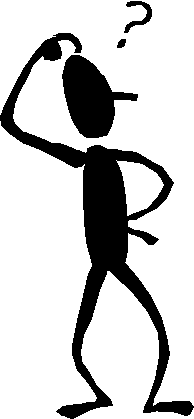 Контрольные вопросы.   Что относят к аномалиям развития сетчатки?Назовите клинику пигментного ретинита и изменение функций при немКакие симптомы характерны для болезни Штадгарта?Назовите факторы риска для возникновения отслойки сетчатки.Каковы субъективные и объективные признаки отслойки сетчатки?Классификация изменений глазного дна при гипертонической болезни?Причины развития острых нарушений кровообращения в сосудах сетчатки?Клинические симптомы серозного центрального хориоретинита?Изменения на глазном дне при позднем токсикозе беременности?Классификация изменений глазного дна при сахарном диабете?Какие электрофизиологические методы исследования Вам известны?Назовите стадии развития возрастной дистрофии сетчатки.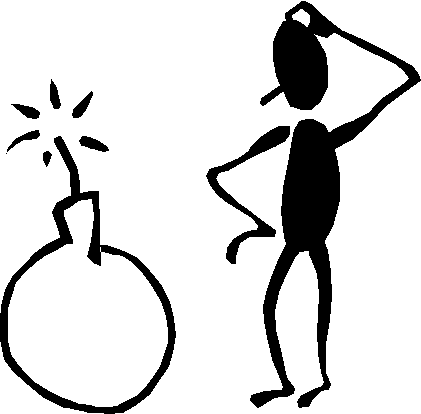 ТЕСТОВЫЙ КОНТРОЛЬ:Вариант 1.1.Острые нарушения артериального кровообращения в сетчатке могут быть вызваны:1.спазмом;2.эмболией;3.тромбозом;4.всем перечисленным;2.Острые нарушения артериального кровообращения в зрительном нерве могут быть вызваны:1.спазмом;2.эмболией;3.тромбозом;4.всем перечисленным;3.Острые нарушения венозного кровообращения в сетчатке могут быть вызваны:1.спазмом;2.эмболией;3.тромбозом;4.всем перечисленным;     5.только А и Б.4.Острые нарушения артериального кровообращения в сетчатке характеризуются:1.резким снижением зрения;2.сужением сосудов сетчатки;3.отеком сетчатки;4.всем перечисленным;5.Тромбоз вен сетчатки характеризуется:1.снижением зрения;2.отеком сетчатки;3.кровоизлияниями;4.всем перечисленным.Вариант 2.1.При тромбозе вен сетчатки наблюдаются:1.застойные явления в венозной системе;2.повышенная извитость и расширение вен;3.темная окраска вен;4.кровоизлияния;5.все перечисленное.2.При тромбозе вен сетчатки в стекловидном теле отмечаются:1.геморрагии;2.экссудативные выпоты;3.отслойка задней пластины;4.все перечисленное.3.Феномен вишневого пятна наблюдается при:1.неврите;2.дистрофиях сетчатки;3.тромбозе вен сетчатки;4.острой артериальной непроходимости сетчатки;5.всем перечисленном.4.Последствия тромбоза вен сетчатки характеризуются:1.вторичными дистрофическими изменениями сетчатки;2.частичной атрофией зрительного нерва;3.вторичной посттромботической глаукомой;4.совокупностью или преобладанием одного из перечисленных факторов.5.Лечение тромбозов вен сетчатки включает:     1.тромболитики;2.антикоагулянты и антиагреганты;3.симптоматические средства;4.лазертерапию;5.все перечисленное.Вариант 3.1.Наиболее прочный контакт сетчатки и стекловидного тела выражен в области:1.зубчатой линии;2.макулярной зоны;3.диска зрительного нерва;4.сосудов сетчатки.2.Риск возникновения отслойки сетчатки повышен у:1.близоруких людей;2.больных после интракапсулярной экстракции катаракты;3.больных после контузии глазного яблока;4.при всех перечисленных факторах одинаково часто.3.При отслойке сетчатки больные обращаются с жалобами на:1.появление плавающих помутнений;2.появление "вспышек" в глазу;3.появление "завесы" перед глазом;4.все перечисленное; 4.К факторам, способствующим возникновению отслойки сетчатки, относятся:     2.эмбриологический и анатомический;3.наследственный;4.механический;5.гемодинамический;6.все перечисленные.5.Наиболее благоприятный прогноз при отслойке сетчатки бывает при хирургическом вмешательстве в сроки от  начала заболевания:1.первые 2 недели;2.не более 3-х месяцев;3.от 3-х до 6-ти месяцев;4.после 6-ти месяцев.Вариант 4.1.В основе диабетических ангиопатий лежит:     1.нарушение обмена веществ;2.инсулинотерапия;3.повышенное внутриглазное давление;4.все перечисленное;5.ничего из перечисленного.2.К факторам, способствующим развитию диабетической ангиоретинопатии, относятся:1.гипергликемия;2.гипоглобулинемия;3.миопия;3.Основными процессами, происходящими в тканях глаза у больного сахарным диабетом, являются:1 воспалительные;2.дегенеративные;3.геморрагические;4.правильно все4.Воспалительный процесс в органе зрения у больного сахарным диабетом локализуется в:1.хрусталике;2.радужке;3.сетчатке;4.правильно все5.Основные процессы, происходящие в тканях глаза у больного сахарным диабетом можно характеризовать, как:1.воспалительные;2.неоваскуляризацию;3.дистрофические;4.правильно все.Вариант 51.Причиной неоваскуляризации у больного сахарным диабетом является:1.гипоксия тканей;2.воспалительные процессы;3.сочетание сахарного диабета с гипертонической болезнью;4.правильно все2.Наиболее частым у больного сахарным диабетом является заболевание:1.ячмень;2.халязион;3.блефарит;4.правильно все3.Для больного сахарным диабетом типичными изменениями со стороны конъюнктивы являются:1.конъюнктивит;2.отложения холестериново-белковых фракций;3.кровоизлияния;4.сужение артериол;5.все верно.4.Повторная операция при отслойке сетчатки показана в случае:1. обнаружения нового разрыва;2. сохранения пузыря отслойки с прогрессированием;3. вала вдавления, не совпадающего с разрывом;4.всего перечисленного;5. ничего из перечисленного.5. Слепота в раннем послеоперационном периоде после устранения отслойки сетчатки может быть обусловлена:1. экстраокулярной инфекцией;2. синдромом ишемии переднего отрезка;3.окклюзией центральной артерии сетчатки;4. отслойкой сосудистой оболочки.СИТУАЦИОННЫЕ ЗАДАЧИЗадача №1        Пациент К.,16лет, находится на диспансерном учете по поводу миопии высокой степени. После поднятия тяжести заметил ухудшение зрения и пелену перед левым глазом. При обследовании больного получены следующие результаты: дефект поля зрения в нижне-носовом сегменте. При биомикроскопии на фоне красного рефлекса видна вуалеподобная пленка серого цвета, которая колышется при движениях глазного яблока.     Определите тактику врача и поставьте диагноз.Задача № 2      БольнойШ.,70лет, обратился с жалобами на резкое ухудшение зрения правого глаза. Больной страдает атеросклерозом, гипертонической болезнью. Острота зрения - 0,08. На глазном дне виден отечный диск зрительного нерва со стушеванными границами и темно-красной окраской. Вокруг диска множество кровоизлияний, напоминающих «языки пламени». Вены сетчатки расширены, извиты, темные, артерии сужены, ткань сетчатки отечная, напериферии множество геморрагий.  Ваш диагноз и план лечения.Задача №3        Больная С., 32 года, доставленная в экстренном порядке в связи с внезапной потерей зрения на правый глаз. Из анамнеза: с детства страдает ревматизмом, приобретенным пороком сердца.Объективно: офтальмоскопически - на фоне белой сетчатки четко выделяется темно-красная центральная ямка (симптом «вишневой косточки»), артерии сетчатки резко сужены. Острота зрения=0,01.Ваш диагноз и неотложные мероприятия.Задача №4       Больной В., 21год, поступил в клинику с жалобами на резкое снижение зрения правого глаза, наступившего через10 дней после ОРВИ. При осмотре: острота зрения правого глаза=0,03 не корригируется. Глазное дно: ДЗН гиперемирован, границы его стушеваны, сливаются с сетчаткой, сосуды извиты, полнокровны, в сетчатке вокруг диска несколько штрихообразных кровоизлияний. Область желтого пятна не изменена, периферия сетчатки без патологии. ВГД=22мм рт.ст. Поставить диагноз, назначить лечение.Задача № 5       Больной К.,30лет, обратился к окулисту с жалобами на слепоту правого глаза, которую обнаружил случайно2дня назад. Около года назад перенес черепно - мозговую травму в автокатастрофе. При осмотре: острота зрения правого глаза 0 (амавроз). Зрачок округлой формы, прямая реакция на свет отсутствует, содружественная - сохранена, живая. При закрытом парном глазу -справа максимальный мидриаз. Глазное дно: ДЗН голубовато-белого цвета, границы очень четкие, сосуды резко сужены, сетчатка не изменена. Поставить диагноз, определить тактику врача-офтальмолога.Литература:1.  Офтальмология. Учебник/под ред. Е.И.Сидоренко.-М.:Гэотар-Мед,2002.-Стр. 223-250 2. Тахчиди Х.П. Офтальмология:Учебник.- М.:, ГЭОТАР-Медиа, 2011г.  С.308-362Дополнительная:  2.Секреты офтальмологии. Джеймс Ф. Вэндер, Дженис А. Голтон/Под ред. Ю.С.Астахова.- «Медпресс-информ», 2005, стр. 356-414. 3.Атлас по офтальмологии. Т. Шлоте, Й. Мильке, М. Грюб, Й.М.Рорбах/ Под ред.А.Н.Амирова.-«Медпресс-информ», 2010, с.178-230